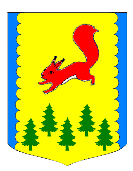 КРАСНОЯРСКИЙ КРАЙАДМИНИСТРАЦИЯПИРОВСКОГО МУНИЦИПАЛЬНОГО ОКРУГАПРЕСС-РЕЛИЗ -27.02.2023О всероссийской акции «Диктант ЖКХ»   В целях повышения правовой грамотности граждан в вопросах, связанных с предоставлением жилищно-коммунальных услуг, Всероссийской политической партией «ЕДИНАЯ РОССИЯ», НП «Национальный центр общественного контроля «ЖКХ Контроль» во взаимосвязи с Минстроем России организованна  всероссийская акция «Диктант ЖКХ».Всероссийская акция «Диктант ЖКХ»  проводится на портале «Школа ЖКХ» в офлайн и онлайн-форматах. Все участники, успешно прошедшие тестирование, получат электронный сертификат, удостоверяющий полученный результат.По итогам проведения онлайн-тестирования, исходя из количества граждан, успешно прошедших тестирование, разделенное на общее количество жителей региона, будет сформирован «Рейтинг грамотности регионов в сфере ЖКХ».